 Instituto Tecnológico de Lázaro Cárdenas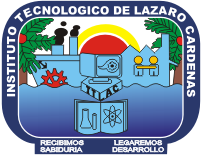 Conceptos Básicos del ProtocoloTaller de investigación IIMarco Antonio garduño medina28/02/17Objetivos Específicos Se desprenden del general y deben formularse de forma que estén orientados al logro del objetivo general. (Bernal, 2010).